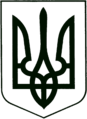 УКРАЇНА
МОГИЛІВ-ПОДІЛЬСЬКА МІСЬКА РАДА
ВІННИЦЬКОЇ ОБЛАСТІВИКОНАВЧИЙ КОМІТЕТ                                                           РІШЕННЯ №283Від 28.09.2023р.                                              м. Могилів-ПодільськийПро фінансово-господарську діяльність КП «ПТРЦ «Краяни» за 9 місяців 2023 року        Керуючись ст.ст. 29, 30, 52 Закону України «Про місцеве самоврядування в Україні», відповідно до плану роботи виконавчого комітету міської ради на 2023 рік, заслухавши інформацію директора КП «ПТРЦ «Краяни» Колесник Л.М. про фінансово-господарську діяльність підприємства за 9 місяців 2023 року, -виконком міської ради ВИРІШИВ:        1. Інформацію директора КП «ПТРЦ «Краяни» Колесник Л.М. про фінансово-господарську діяльність підприємства за 9 місяців 2023 року взяти до відома.        2. Директору КП «ПТРЦ «Краяни» Колесник Л.М. постійно проводити роботу для забезпечення прибуткової діяльності і покращення фінансового стану підприємства.  3. Контроль за виконанням даного рішення покласти на заступника міського голови з питань діяльності виконавчих органів Слободянюка М.В..       Міський голова                                                        Геннадій ГЛУХМАНЮК